Katolička osnovna škola u Virovitici 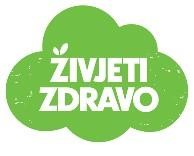 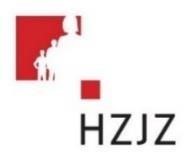                                                                       Jelovnik od  15.11.-17.11.2021.Škola zadržava pravo izmjene jelovnika zbog prenamjene namirnica i rasporeda dostave hrane! 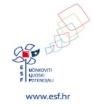 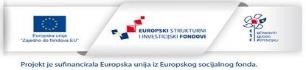 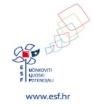 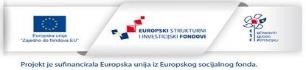 Doručak  Ručak  Užina  Ponedjeljak 15.11.2021 Savijača s jabukamaČajPaprikaš od svinjetine i povrća                    KruhVoćni jogurtUtorak 16.11.2021 Lisnato sir šunkaMlijekoTjestenina sa siromMandarineSrijeda 17.11.2021 Kukuruzna kockaPaštetaČajGrah s kobasicamaKruhBuhtla čokoladaČetvrtak                             /                                 / /  Petak                      / / / 